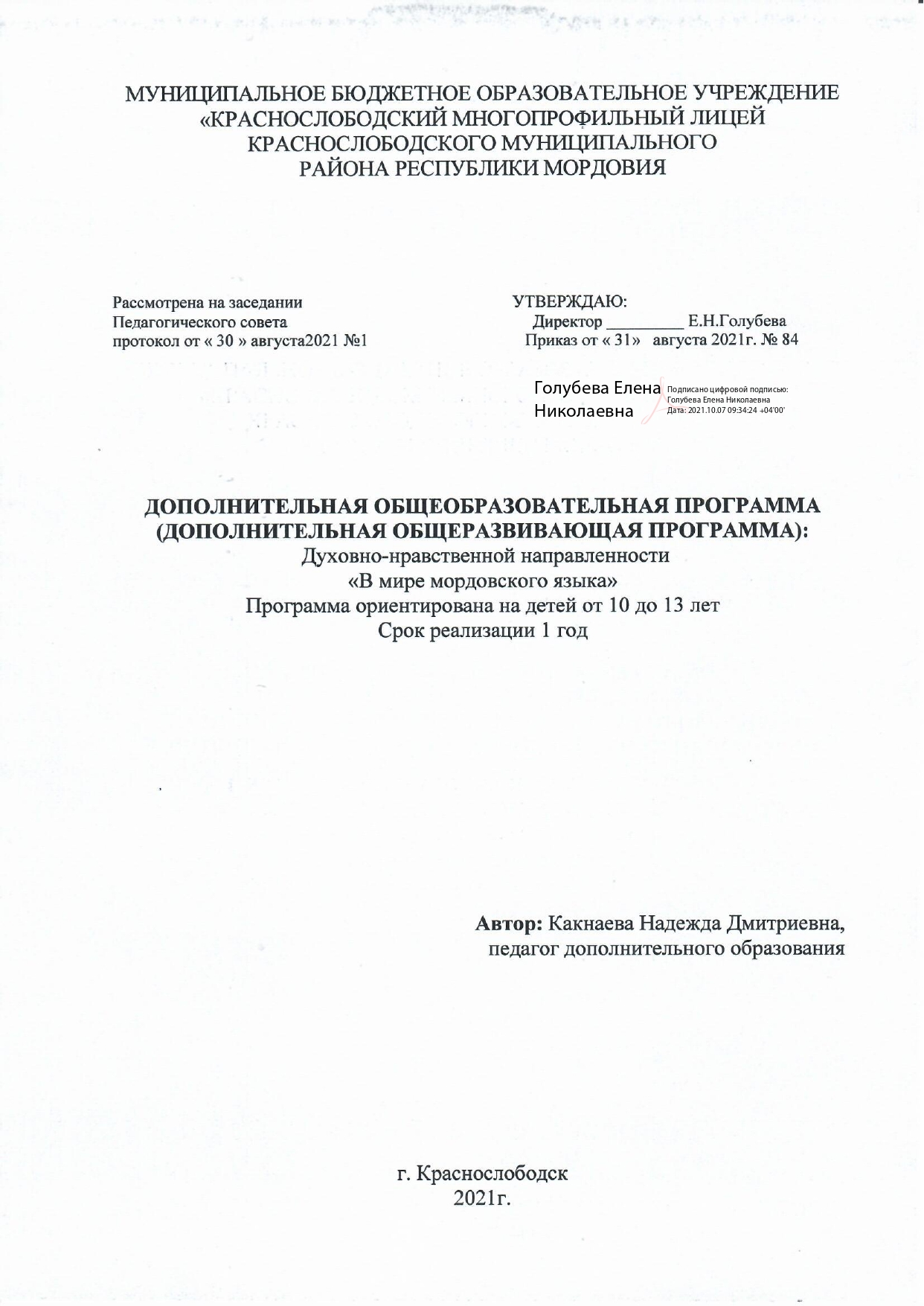 ПОЯСНИТЕЛЬНАЯ ЗАПИСКАРабочая  программа  курса  внеурочной деятельностидополнительной общеобразовательной программыдуховно-нравственной направленности «В мире мордовского языка» для 6 класса средней общеобразовательной школы составлена на основе программы: Рогожиной В.Ф., и Гришуниной В.П., Программа по изучению мокшанского языка в школах с  русским или смешанным по национальному составу контингентом обучающихся. 6 классаОбъём учебного времени, отводимого на изучение родного (мокшанского) языка в 6 классе, по программе составляет 1 час в неделю. Данная рабочая программа составлена с расчётом на 1 час в неделю, т.к. лицеем выбран федеральный базисный план  вариант 1, где не выделены часы на изучение родного (нерусского языка), поэтому из части формируемой участниками образовательного процесса выделен 1 час на  изучение родного (нерусского) языка и 1 час на изучение языка во внеурочной деятельности по дополнительной общеобразовательной программедуховно-нравственной направленности Общий объём учебного времени – 34 часа в год. Для этого составлена рабочая программа по внеурочной деятельности.Актуальность программы Стратегической направленностью школы XXI века  становится подготовка ученика, обладающего опытом творческой деятельности, а также продуктивно, осмысленно и творчески реализующего знания в практике. Среди важнейших задач, стоящих сегодня перед школой, следует назвать активизацию творческой деятельности, развитие теоретических и практических умений учащихся.  Данная программа отвечает этим задачам.Кроме этого, программа выполняет социальный заказ родителей и детей на обучение детей культуре, языку, истории родного края.Педагогическая целесообразность программы       В процессе освоения программы решаются вопросы образования, духовно-нравственного воспитания, приобщения детей к общечеловеческим ценностям через освоение языка, культуры, истории.В ходе внеурочных занятий учащиеся вооружаются одним из доступных и приятных для них способов снятия эмоционального напряжения.Отличительные особенности программы        Отличительной особенностью программы является то, что в ней органично соединяются языковые, исторические сведения.Практическая работа занимает главное место в данной программе. Обучающиеся не усваивают готовые знания, а приобретают их через окружающий мир.Новизна программыЗанятия для детей проходит в достаточно свободной форме: беседы или игровая деятельность. Получается, что ребенок одновременно получает удовольствие от занятия, раскрывает свои творческие способности, оказывается в центре внимания взрослого.Нормативные основания для создания дополнительной общеобразовательной  программы: Федеральный закон «Об образовании российской Федерации» от 29. 12. . № 273-ФЗ; Концепция развития дополнительного образования на 2015-2020 годы от 4.09.2014 г. № 1726-р; Письмо Министерства образования и науки РФ от 11.12. . № 06-1844 «Примерные требования к программам дополнительного образования детей»; Методические рекомендации Министерства образования и науки РФ по проектированию дополнительных общеразвивающих программ (включая разноуровневые программы) от 18.11.2015 г. № 09-3242; Приказ Министерства просвещения Российской Федерации от 09. 11 . № 196 «Об утверждении Порядка организации и осуществления 4 образовательной деятельности по дополнительным образовательным программам»; Приказ Министерства просвещения Российской Федерации от 03. 09 . № 467 «Об утверждении Целевой модели развития системы дополнительного образования детей»; СанПин 2.4.4.3172-14 «Санитарно-эпидемиологические требования к устройству, содержанию и организации режима работы образовательных организаций дополнительного образования детей»;Приказ Министерства образования республики Мордовия от 04. 03 . № 211 «Об утверждении Правил персонифицированного финансирования дополнительного образования детей в республике Мордовия».ЦЕЛЬ ПРОГРАММЫ:формирование познавательной, нравственной культуры учащихся посредством изучения языка, истории, культуры мордовского народаЗадачи: владение разговорной речью в разных ситуациях общениясоблюдение принципа межъязыковых связей в полиэтническом  пространствепознакомить учащихся с мокшанским языком как частью финно-угорской системы языков;расширить знания учащихся об истории, культуре края, традициях и обычаях местных жителей на основе погружения в язык;показать лексические, фонетические, морфологические особенности  мордовских языков, раскрыть пути языкового обогащения;сформировать представление о языке как культурно-исторической среде, воплощающей в себе историю, обычаи, традиции края;научить связно излагать свои мысли на мокшанском языке на региональные темы (природа, культура, экономика и т.д.).Планируемые результаты:- ориентироваться  в печатном и  аудиотеке на мокшанском языке;-понимать значение некоторых языковых средств;- пользоваться языковой и контекстуальной догадкой (определять содержание текста по его заголовку или началу), использовать текстовые опоры различного рода (сноски, комментарии,  схемы, таблицы и др.), а  также двуязычные словари;- давать аргументированную оценку изученной в классе темы - формулировать свою позицию, отстаивать ее, участвуя в диалоге или дискуссии.УЧЕБНЫЙ ПЛАНСОДЕРЖАНИЕ УЧЕБНОГО ПРЕДМЕТАШкола (1 ч.)Учеба – главная задача (1 час). Наступила осень (1 час)Имя существительное. Существительные собственные. Знакомство с божествами-героями мордовского фольклора (Вирява, Ведява, Толава, Паксява, Масторава)Мокшэрзяньфольклороньшкайхнень-геройхненьмархтасодафтомась (Вирява, Ведява,Толава, Паксява, Масторава) (2 ч.)Имя существительное. Существительные нарицательные. Жизнь в мордовском крае (1 час)Мой хороший друг (Монь цебярьялгазе) (1ч.)Единственное число существительных основного (неопределенного) склонения. Живем в одном доме (на одной улице) (Эрятамафкякудса (куроса). (1 ч.).Множественное число существительных основного (неопределенного) склонения. Общение между людьми (Ло-маттненьфкя-фкяньмархтакорхнемасна). (1 ч.)Указательное (определенное) склонение(1ч.) Падежи имени существительного указательного (определенного) склонения. Республика Мордовия (Мордовия Республикась). Города Республики Мордовия (Мордовия Республиканьошне). (1 ч.)Моя любимая книга (Монь кельгомакнигазе). (1 ч.)Имя существительное. Образование существительных с уменьшительно-ласкательными суффиксами -кя / -ня. Моя любимая книга (1 час). Мое любимое животное (Монь кельгомажуватазе). (1 ч.)Имя прилагательное. Времена года. Краски осени. Природа зимой. Зимние праздники(1 ч.)Качественные прилагательные. Образование качественных прилагательных. Степени сравнения прилагательных: положительная, сравнительная, превосходная. Мордовские народные игры (1 час)Образование прилагательных с уменьшительно-ласкательными суффиксами -кя / -ня. Младшая (старшая) сестра, младший (старший) брат (Ёмла (оцю) сазорозе, брадо-зе). (1 ч.) Профессии нашей семьи (1 час)Послелог. Природа вокруг нас (Перьфпяльсьэряфсонк). (1 ч.)Реки и озера Республики Мордовия (Мордовия Республиканьляйхне и эрьхкне). Охрана рек, озер, лесов (Ванфтомсляйхнень, эрьхкнень, вирьхнень).  Экологические проблемы (Экологияньпрябалатне). (1 ч.)Вид (однократный, многократный). Пробуждение природы весной (Тундаперьфпяльтьсргоземац). Деревья весной в лесах и садах (Шуфттнетундавирьса и садса) (1 час)Наклонение глаголов (изъявительное). Названия месяцев в году (1 час) . Повадки птицНаклонение глаголов (повелительное). Забота о здоровье (Шумбрашиньванфтомась). Любовь к спорту (Спортонькельгомась) (1 час) Наклонение глаголов (побудительное). Спорт в Республике Мордовия (Мордовия Республикасаспортсь). Известные спортсмены Республики Мордовия (Мордовияньсодавиксспортсметтне). (1 ч.)Весенние праздники (Тунданьпраздникне-илатне) (1 час).Экскурсия по родному городу (1 час) Родина (Шачема-касомамасторсь). Путешествуем по картеГеографические места родного города. (1ч.)Лексика. Синонимы. Антонимы. Омонимы. (1 час)Простое предложение. Экскурсия с классом (Класстьмархтаэкскурсиясмолемась). (1ч.)Повторение и систематизация материала, изученного в 6 классе. Летние каникулы (1 ч.)КАЛЕНДАРНО – ТЕМАТИЧЕСКИЙ  ГРАФИКЛИЧНОСТНЫЕ, МЕТАПРЕДМЕТНЫЕ И ПРЕДМЕТНЫЕ РЕЗУЛЬТАТЫ ОСВОЕНИЯ УЧЕБНОГО КУРСАЛичностными  результатамиосвоения учащимися программы по мокшанскому языку  являются:понимание мокшанского языка как одной из основных национально- культурных ценностей мордовского народа:  определяющей роли родного языка в развитии интеллектуальных, творческих способностей и моральных качеств личности; его значения в процессе получения школьного образования;осознание эстетической ценности мокшанского языка; уважительное отношение к родному  языку, гордость за него; потребность сохранить   родной язык;освоение национальной культуры; стремление к речевому самосовершенствованию;Метапредметные результаты освоения учащимися программы по мокшанскомуязыку .В области говорения:вести диалог, используя оценочные суждения, в ситуациях официального и неофициального общения (в рамках тематики старшего этапа обучения), беседовать о себе, о своих планах; участвовать в дискуссии при обсуждении проблем или в связи с прочитанным (прослушанным) текстом, в том числе профильным, соблюдая правила речевого этикета;рассказывать о себе, своем окружении, рассуждать в рамках пройденной тематики и проблематики;представлять социокультурный портрет своей республики, страны; делать сообщения.В области аудирования:относительно полно и точно понимать высказывания собеседника в распространенных стандартных ситуациях   повседневного общения;понимать основное содержание и извлекать необходимую информацию из аудио- и видеотекстовразличных  жанров: функциональных (объявления, прогноз погоды и др.), публицистических (интервью, репортаж и др.), соответствующих тематике данной ступени обучения.В области чтения:читать  тексты различных жанров: публицистические, художественные, научно-популярные, а также профильные, используя основные виды чтения (ознакомительное, изучающее, поисковое/просмотровое), в зависимости от коммуникативной задачи.В области письменной речи:писать личное и деловое письмо, заполнять анкету, письменно излагать сведения о себе, делать выписки из текста.Предметными результатами освоения учащимися программы по мокшанскомуязыку  является распознавание в речи и воспроизведениеФонетика и орфография:- четко произносить и различать на слух все звуки и основные звукосочетания эрзянского языка;-не оглушать согласные в конце слова;-произносить гласные без редукцииЛексическая сторона речи:- овладеть продуктивным лексическим минимумом, который охватывает примерно 500 лексических единиц ( с учетом словарного минимума начального звена обучения);-знать и владеть основными словообразовательными средствами –суффиксацией и сложением слов.МорфологияИзучение имени существительного-лексическое значение;-одушевленные и неодушевленные;-падежи;-склонение (определенное, неопределенное, притяжательное);-число;-образование существительных с уменьшительно-ласкательными суффиксами  –инее \ ыне.Изучение имени прилагательного-лексическое значение;-разряды (качественные и относительные). Образование прилагательных с уменьшительно-ласкательными суффиксами –инее \ ыне. Образование прилагательных от существительных при помощи суффиксов: -в \ -й (качественных); -нь (относительных)Послелог:- значение послелогов;-их использование в словосочетаниях и предложениях. Глагол:-время (наст., будущее, прошедшее);-лицо (первое, второе, третье);-число (единственное, множественное).Образование неопределенной формы глагола при помощи суффиксов: -мс, -мо \-ме;-вид (однократный, многократный).Лексика-синонимы;-антонимы;-омонимы.Синтаксис-словосочетание;-прилагательное +существительное;-глагол+ существительное;-простое предложениеЯзыковая компетенцияОсобенностями предлагаемой программы являются:1 Ориентация на современный мокшанский литературный язык, использующийся в СМИ, произведениях художественной литературы и других источниках.2.Ориентация на новую орфографию, принятую в 2010 году.3.Единство аспектов (фонетического, орфографического, лексического, грамматического) и их включение в единую фабулу урока.4.Разнобразие типов и видов упражнений, в том числе игровых. 5.Разработка лексического минимума с учётом сочетаемости языковых единиц, наиболее употребительных значений, фразеологических единиц и клише.6.Системность всего курса, обязательность повторения фонетического, лексического и грамматического материала, постепенное нарастание сложности изучаемого материала. Этапы работы над усвоением новых слов:Введение новых слов.Активизация слов.Проверка усвоения слов.Включение слов в связную речь.Употребление новых слов в различных типовых предложениях.Проверка прочности  усвоения.Объяснение значения новых слов.1. Объяснение значения новых слов с применением различных средств наглядности (показ предмета, действия, картинки).2.Перевод незнакомого слова на родной язык детей.	1. Тематический аспект 1. Моя семья и я. Знакомство. Семья (члены семьи, возраст, внешность, профессии). Мой дом, квартира, комната. Помощь старшим. Посещение и приём гостей. Покупки (еда, одежда). Любимая игрушка, мультфильм, книга. Занятия спортом, музыкой. Праздники. Обычный и выходной день. 2. Мои друзья и я. Друзья (имя, возраст, внешность, характер, увлечения, семья). Совместные занятия и игры. Любимое домашнее животное.3. Моя школа. Школьные принадлежности. Учебные предметы. Занятия на уроке. Классная комната.4. Мир вокруг меня. Родной город/село. Времена года. Погода. Дикие и домашние животные.5. Республика Мордовия. Столица, города. Любимые сказки, песни, стихи, игры мордовского народа.	2.     Речевой аспектГоворение. Диалогическая речь. Приветствие и прощание. Знакомство, представление друга. Просьба, приглашение к действию с использованием утвердительных, побудительных предложений. Согласие/несогласие, благодарность, желание/нежелание. Пожелание, приглашение, поздравление и реагирование на них положительно/отрицательно, с использованием простых речевых клише. Ведение элементарного диалога в ситуациях повседневного общения в связи с прочитанным или прослушанным произведением детского фольклора.Аудирование. Понимание речи учителя. Понимание речи собеседников в процессе диалогического общения на уроке. Полное понимание небольших простых сообщений, сказок, рассказов на основе языковой догадки и средств изобразительной наглядности.Чтение. Техника чтения вслух: соотнесение графического образа слова со звуковым; соблюдение ударения в словах, фразах; соблюдение интонации. Понимание при чтении про себя текстов, построенных на изученном материале.Письмо и письменная речь. Списывание текста, выписывание из него слов, словосочетаний, простых предложений. Заполнение простой анкеты. 	3.     Языковой аспектПроизносительная сторона речи. Произношение всех звуков мордовского языка. Членение предложений на смысловые группы. Соблюдение интонации основных коммуникативных типов предложения: повествовательного (утвердительного и отрицательного), вопросительного (общий и специальный вопрос), побудительного, восклицательного.Лексическая сторона речи. Лексические единицы, обслуживающие ситуации общения в пределах тематики начального этапа в объёме 200 лексических единиц для двустороннего (рецептивного и продуктивного) усвоения и 100 лексических единиц для рецептивного усвоения. Простейшие устойчивые словосочетания, оценочная лексика и реплики-клише как элементы речевого этикета.Грамматическая сторона речи. Основные коммуникативные типы простого предложения (утвердительные, вопросительные, отрицательные). Общие и специальные вопросы. Побудительные предложения в утвердительной и отрицательной формах. Простые распространенные предложения. Предложения с однородными членами.Формы организации учебного процесса:индивидуальные; групповые;индивидуально- групповые;фронтальныеПланирование часов по четвертямI четверть (8 часов)II четверть ( 8 часов)III четверть ( 10 часов)IV четверть ( 8 часов)Планируемые результаты	I. 1. Относительно правильно произносить уже известные, а также новыемокшанские звукосочетания, слова и фразы, соблюдая наиболее важные интонационные правила: ударение в слове, фразе, восходящую и нисходящую мелодии.	2. Закрепить словарный запас, приобретенный ранее, и овладеть новым. Его объем — примерно 180 лексических единиц (ЛЕ), включая также устойчивые словосочетания и обороты речи.	3. Более сознательно грамматически оформлять свою речь в ходе решения как уже известных, так и новых коммуникативных задач, оперируя всеми основными типами эрзянского простого предложения: утверждением, вопросом, возражением, восклицанием.	4. Расширить представление и развивать знания о некоторых основополагающих языковых правилах/закономерностях, например: о постоянных и непостоянных признаках существительных: множественное число существительных, падежи, уменьшительно-ласкательные суффиксы; разряды прилагательных; неопределенная форма глагола и другие.	II. 1. Закрепить умения решать уже известные коммуникативные задачи, а также новые в русле говорения:	а)—приветствовать сверстника, взрослого, используя вариативные формы приветствия;— давать краткие сведения о себе, других и запрашивать аналогичную информацию у партнера;—что-то утверждать, подтверждать;—выражать сомнение, переспрашивать;— возражать;— запрашивать информацию с помощью вопросительных предложений с вопросительными словами: „кие?,мезе?, косо?, кона?— о чем-то просить (с помощью повелительных предложений);— выражать мнение, оценку, используя оценочную лексику, клише: „Шумбрат/ Шумбратада!, Кода тефне? Сюкпря! Монсодаса! И т.д.— соблюдать  речевой этикет при непосредственном общении: знать, как обратиться к сверстнику, взрослому, как поблагодарить, начать разговор, завершить его и т. п.;	б) вести ритуализированные диалоги в таких типичных ситуациях общения, как «Знакомство», «Встреча», «Разговор по телефону»  (о том, кто что делает, приглашение прийти и т. п.),  «Обмен впечатлениями» (о каникулах, о погоде, о празднике и др.);	в) уметь делать краткие связные сообщения: описывать, характеризовать, рассказывать о себе, своей семье, о погоде в разное время года, о каникулах, животных, а также кратко выражать свое мнение.	2. Уметь решать следующие  коммуникативные задачи в области аудирования:— понимать речь учителя по ведению урока;— распознавать и полностью понимать речь одноклассника в ходе диалогического общения с ним;— распознавать на слух и полностью понимать монологическое высказывание соученика, построенное на знакомом языковом материале;— понимать в целом основное содержание связного сообщения учителя, диктора, включающего некоторые незнакомые явления,опираясь на языковую догадку.	3.Уметь решать следующие коммуникативные задачи в русле чтения:	а) с полным пониманием читаемого:— прогнозировать общее содержание текста по заголовку, иллюстрациям;— зрительно воспринимать текст, узнавая знакомые слова, грамматические явления;— догадываться о значении отдельных незнакомых слов по сходству с русским языком, по контексту;— определять значение незнакомого слова по данному в учебнике переводу, а также самостоятельно с помощью эрзянско-русского словаря (в учебнике);—находить в тексте требуемую информацию;—кратко выражать оценку прочитанного;	б)с пониманием основного содержания:— осуществлять те же действия с текстом, но с установкой понять только основное, в целом охватить его содержание, не стремясь понять каждое слово, лишь в случае необходимости обращаясь к словарю;— опускать избыточную информацию.	4. Совершенствовать технику письма и письменные речевые умения:— уметь кратко письменно излагать сведения о себе, о других, о погоде, описать картинку;--- вести мокшанско –русский словарик;— уметь написать поздравительную открытку, приглашение (по образцу).СПОСОБЫ КОНТРОЛЯ И ОЦЕНИВАНИЯ ОБРАЗОВАТЕЛЬНЫХ ДОСТИЖЕНИЙ УЧАЩИХСЯОценка личностных результатов в текущем образовательном процессе проводится на основе соответствия  ученика следующим требованиям:- понимание мокшанского языка как одной из основных национально-культурных ценностей мордовского народа;- определяющей роли родного языка в развитии интеллектуальных, творческих способностей и моральных    качеств личности;- достаточный объём словарного запаса и усвоенных грамматических средств  для ведения диалога и монолога    в рамках тематики начального этапа;- способность к самооценке на основе наблюдения над собственной речью;- прилежание и ответственность за результаты обучения;- наличие позитивной ценностно-смысловой установки ученика, формируемой средствами мокшанского языка и    литературы как учебного предмета;- активность и инициативность во время работы в группах и при выполнении учебных проектов.Оцениваниеметапредметных  результатов ведётся по следующим позициям:- адекватное понимание информации устного и письменного сообщения;- владение разными видами чтения (ознакомительным, изучающим, поисковым);- способность к сотрудничеству и коммуникации;- способность к самоорганизации, саморегуляции и рефлексии. Главной процедурой итоговой оценки достижения метапредметных результатов является защита итогового индивидуального проекта.   Основным объектом оценки предметных результатов является способность ученика к решению учебно-познавательных и учебно-практических задач на основе изучаемого учебного материала, в том числе:- усвоение элементарных коммуникативных умений в четырёх видах речевой деятельности (говорении, аудировании, чтении, письме) с использованием мокшанского языка с учётом речевых возможностей и потребностей младших школьников; - знание обучающимися  песенного, стихотворного и сказочногофольклора, доступных детям младшего школьного возраста образцов детской художественной литературы на мордовских языках; - овладение элементарными сведениями о лексической, фонетической, грамматической системеэрзянского языка; - умение пользоваться языковой и контекстуальной догадкой (определять содержание текста по его заголовку или началу), а также двуязычными словарями.УСЛОВИЯ РЕАЛИЗАЦИИ ПРОГРАММЫМатериальное обеспечение программы и интернет ресурсы:ноутбук, электронный носитель, журналы «Якстерьтяштеня», «Мокша». Используемый учебник:Мокшанский язык. 6 класс. Пятый год обучения: учеб. для русскоязыч. учащихся / В.Ф. Рогожина. В.П Гришунина, -Саранск: Мордов. кн. изд - во, 2012.2) литература, использованная при подготовке программы:1.Федеральный закон от 29 декабря 2012 г. N 273-ФЗ "Обобразовании в РоссийскойФедерации"2.Приказ Министерства образования и науки Российской Федерации от 31.04. 2014 г. № 253 «Об утверждении федеральных перечней учебников, рекомендованных к использованию при реализации имеющих государственную аккредитацию общеобразовательных программ начального, основного общего, среднего образования»3. Программапо изучению мокшанского языка в школах с русским или смешанным по национальному составу контингентом обучающихся. 6 класс. Пятый год обучения. Саранск: Мордов. кн. изд - во, 2012.Авторы программы: В.Ф. Рогожина.В.П Гришунина4. Голенков Н. Б. Литературно-учебное издание. Учимся думать и говорить по-мокшански, по-эрзянски.– Саранск: Изд. Дом «Книга», 2007. – 80 с.: ил.5. Поляков О.Е. Учимся говорить по-мокшански. – Саранск: Мордов. кн. изд-во, 1995. – 200 с.2) дополнительная литература:История Мордовии. С древнейших времен до середины XIX века. Под. ред. Н.М. Арсентьева, В.А. Юрченкова/ Саранск, 2001 гЗдравствуй, Мордовия!: рассказы о род. крае для маленьких читателей /Мордов. гос. ун-т им. Н.П. Огарева; авт.–сост. Н.М. Арсентьев, Т.С. Баргова, К.И. Шапкарин. – Саранск: 2005 г.Воронин И. Д. Достопримечательности Мордовии — Саранск, 1982.Воронин И. Д. Литературные деятели и литературные места Мордовии. — Саранск, 1976. «Учимся говорить по-мокшански» О.Е.Поляков.- Саранск Мордовское книжное издательство 1995г.«Мокшенькяль».Грамматикать и стилистикать коряс5-9 класснендиучебнай пособияМ.А.Келин, С.И.Липатов, Саранск Мордовское книжное издательство 1988г.«Якстерьтяштеня» Воронин И.Д. Достопримечательности Мордовии. –Саранск, 1982.Абрамов В.К. Мордвины вчера и сегодня. – Саранск, 2002.междуречья.- Саранск, 1998. Вып.1.Белицер В.Н. Народная одежда мордвы. – М., 1973.История культура мордовского края. Саранск, 2008.Корнишина Г.А. Традиционные обычаи и обряды мордвы (религиозно-обрядовый аспект). –Саранск, 2008.Интернет – ресурсы:1. « Интернет для детей. Каталог детских ресурсов»: http://www.kinder.ru ;2.  «Проектная деятельность в  школе»:http://www.lotos.dtn.ru/mo _m_smir_03.html;            3. Сайт «Государственные образовательные стандарты второго поколения»: www.standart.ru4. Клубная деятельность школьников. Cоциальные и методические аспектыработы с детьми  в досуговой деятельности»:http://www.education.rekom.ru/4_2000/aldoshina.htm;5. www.edurm.ru6. www.miromar@yandex.ruОбучение должно проводиться в хорошо освещенном кабинете, тепловой режим должен осуществляться по нормам СанПиНа.При написании программы учтены следующие принципы:Принцип доступности и последовательности;Принцип наглядности;Принцип связи теории с практикой.Методическое обеспечение программы:-Дидактическое обеспечение: наглядные пособия, презентации-Методическое обеспечение: методическая литература.Для дистанционного обучения основной формой обучения является учебное занятие через сеть. Место нахождения участников образовательных отношений свободное, единственным условием является обеспечение каждого компьютером, подключенным к сети Интернет, доступом к предоставленной теоретической информации и разработанным занятиям. Практические занятия в учреждении заменяются альтернативными занятиями через дистанционное обучение, где каждый обучающийся может, не выходя из дома, самостоятельно выполнить необходимое задание, просмотрев уроки, выложенные на сайте учреждения.Метод игры: игра- конкурс; игра-викторина;Наглядный: демонстрация; иллюстрация;Словесный: рассказ; беседа.Дистанционный: посредством сетевых технологий, самостоятельное выполнение заданий на основе полученной информации. Формы подведения итоговЗащита проектовВоспитательные мероприятия, направленные на проектную и учебно-исследовательскуюдеятельность учащихся:№урокаСодержание учебного материалаВсего часов ТеорияПрактическое занятие1Введение.  Школа112Учеба, увлечения, любимые занятия.113Наступила осень114-5Эпос  «Масторава» . Мордовские божества –герои фольклора2116Жизнь в мордовском крае  10,50,57Мой друг. Живем на одной улице, в одном доме  118Республика Мордовия  10,50,59Моя любимая книга  1110Мои любимые животные  1111Празднование дня рождения  10,50,512Мой брат (сестра). Любимая игрушка1113   Профессии нашей семьи10,50,514Любимые места в городе,селе1115-16Времена года. Природа  зимой21117-18Зимние праздники 21119Мордовские народные игры1120Река летом и зимой  1121Изменения в природе  1122Названия месяцев1123Повадки птиц1124Спорт. Знаменитые спортсмены Мордовии  1125Пришла весна  1126Природа в нашей жизни  1127Весенние праздники 1128Защита проектов «Весенние праздники»1129Экскурсии по родному городу. Улицы родного города.1130-31Путешествие по карте.   21132Экскурсия с классом1133-34Летние каникулы  211Всего34ч2113№п\пТема урокаКол-во час.Формы Организации внеурочной. деятельностиОборудованиеСистема контроляДата проведенияДата проведенияДата проведенияДата проведения№п\пТема урокаКол-во час.Формы Организации внеурочной. деятельностиОборудованиеСистема контроля1Школа1Беседа.Фронтально-индивидуальнаяработаПК, экран,проектор,презентация,  кроссвордФ.В.Сычков« Под рябиновым кустом»Творческое задание2.092Учеба,увлечения,любимые занятия1Фронтальная работаПК, экран,проектор,Творческое задание9.093Наступила осень1Фронтальная работаПК, экран,проектор,презентацияТворческое задание16.094-5Эпос «Масторава» Мордовские божества –герои фольклора2Фронтальная работаПК, экран,проектор,презентацияН.Г.Юрченкова« Мифология мордовского этноса:генезис и трансформации.Саранск,2009гТ.Багрова «Легенды и предания мордвы»Саранск: Фонд «открытая Мордовия»,2008гТворческое задание23 -30.096Жизнь в мордовском крае  1Фронтальная работаН.М.Арсентьев.В.М.АрсентьевЭ.Д.Богатырев«Мордовия в истории России: дорогами тысячелетия»Саранск, 2012гТворческое задание7.107.107.107Мой друг  Живем на одной улице, в одном доме  1Фронтальная работаТворческое задание14.1014.1014.108Республика Мордовия.1Фронтально-индивидуальнаяработаПК, экран,проектор,презентацияпросмотр фильма«Моя Мордовия»Творческое задание21.1021.1021.109Моя любимая книга  1Фронтально-индивидуальнаяработа. Русско-мокшанский словарь»; карточкиТворческое задание11.1111.1111.1110Мои любимые животные  1Фронтально-индивидуальнаяработаПК, экран,проектор,презентацияА.Ручин.«Природа мордовского края».Саранск,2007гТворческое задание18.1118.1118.1111Празднование дня рождения  1Фронтальная работаПК, экран,проектор,словарь06.122014Творческое задание25.1125.1125.1112Мой брат (сестра).Любимая игрушка1Фронтальная работакарточкиТворческое задание2.122.122.1213Профессии нашей семьи1Фронтально-индивидуальнаяработаПК, экран,проекторпрезентацияТворческое задание9.129.129.1214Любимые места в городе, селе   1Фронтально-индивидуальная,групповаяработаКроссвордТворческое задание16.1216.1216.121516Времена года. Природа  зимой2Фронтально-индивидуальнаяработаПК, экран,проектор,презентацияТворческое задание23.12-30.1223.12-30.1223.12-30.121718Зимние праздники2Фронтально-индивидуальная,групповаяработаПК, экран,проектор,презентацияТворческое задание13.01 -20.0113.01 -20.0113.01 -20.0119Мордовские народные игры1Фронтальная,групповая работаПК, экран,Проектор,В.С.Брыжинский«Мордовские народные игры».Творческое задание27.0127.0127.0120Река летом и зимой1Фронтальная работаПК, экран,проектор,презентацияТворческое задание3.023.023.0221Изменения  в природе1Фронтально-индивидуальнаяработаПК, экран,проектор,презентация,карточкиТворческое задание10.0210.0210.0222Названия месяцев1Фронтальная,групповая работаПК, экран,проекторТворческое задание17.0217.0217.0223Повадки птиц1Фронтально- ндивидуальнаяработаПК, экран,проектор,презентациякарточки с изображением диких   и домашних птиц.Творческое задание24.0224.0224.0224Спорт. Знаменитые спортсмены Мордовии.1Фронтальная,групповая работаПК, экран,проектор,презентацияТворческое задание3.033.0325Пришла весна.1Фронтальная,групповая работаПК, экран,проектор,презентация,карточкиТворческое задание10.0310.0326Природа в нашей жизни1ФронтальнаяработаПК, экран,проектор,презентацияТворческое задание17.0317.032728Весенние праздники.Защита проектов.2Фронтальная работаПК, экран,проектор,презентация.Творческое задание24.03 7.0424.03 7.0429Экскурсии по родному городу. Улицы родного города.1Фронтальная работаПК, экран,проектор,презентация,Творческое задание14.0414.043031Путешествие по карте.2Фронтальная работаПК, экран,проектор,презентация,ТестТворческое заданиеТест21.04 28.0421.04 28.0432Экскурсия с классом 1ФронтальнаяработаТворческое задание5.055.0533Летние каникулы1Защита проектовПК, экран,проектор,презентация,Проекты12.0512.0534Летние каникулы1Беседа. Фронтальная работаПК, экран,проектор,презентация,19.0519.05№МероприятияДата проведения1Краткосрочный проект «Божества-герои мордовского фольклора» (Вирява, Ведява, Паксява)Сентябрь2Создание презентаций «Экологические проблемы рек и озер РМ»Октябрь3Краткосрочный проект «Государственные и православные праздники, которые отмечаются в нашей республике и в России» (День народного единства, Икона Казанской Божьей Матери)Ноябрь4Исследовательская работа «Зимние праздники: Новый год и  Рождество. Народные традиции и обряды мордовского народа»Декабрь5Подготовка и участие в Международном форуме «Одаренные дети» в номинации «Гостеприимство»Январь – Февраль6Подготовка и участие к окружной конференции «Шаг в науку XXI века». Тема: «Сувениры Мордовии. Кукла в национальной одежде»Февраль – Март7Участие в районном этапе республиканского конкурса прикладного творчества «Фантастика»Март8Создание презентаций «Мордовские народные игры»Март – Апрель9Участие в акции «Улица моего будущего»Март10Создание  и защита  итоговых проектов «Весенние праздники моей Мордовии» (Маслась – Масленица, Очижи – Пасха, 9 Мая – СяськоманьШись -9 Мая – День Победы)Апрель - Май